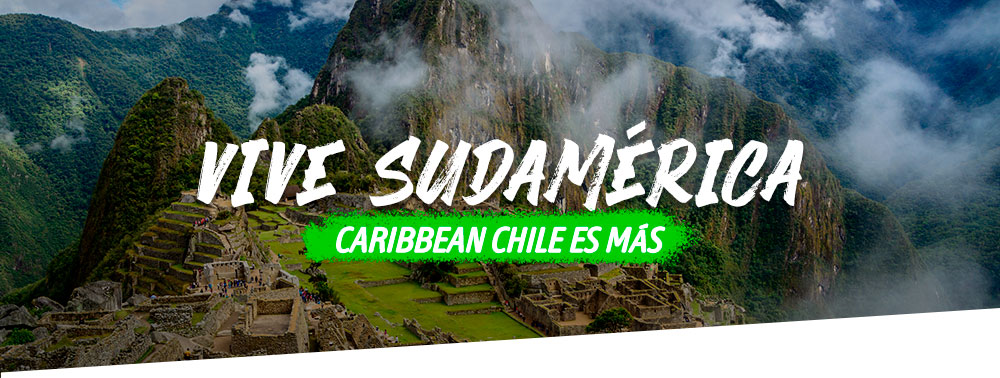 Tarifas del ProgramaCondiciones del ProgramaPrograma aplica para RESERVA Y EMISIÓN 48 horas después de confirmados los servicios   Permite comprar hasta: 21 Diciembre 2024  Excursiones en base a dos pasajeros  Permite viajar: Inicio de Viaje: 02 Enero 2024  Viaje Finalizado: 21 de diciembre 2024
Precio del infante a consultar con su ejecutivo (valor NO COMISIONABLE)Valor aplica por persona, sujeto a disponibilidad al momento de reservar y a cambios sin previo avisoValor niño corresponde a menores de 11 años compartiendo habitación con 2 adultosPlan familiar corresponde a 2 adultos + 2 niños compartiendo habitaciónSeguro de asistencia valido para pasajeros hasta los 69 años. Consultar suplemento de asistencia en viaje para pasajeros mayores de 70 añosTraslados regulares desde aeropuerto señalado. Consulte por suplemento para traslados privadosEl programa está cotizado en la categoría habitación más económica del hotel. Para categorías superiores consultar a su ejecutivoEs responsabilidad de cada pasajero contar con los documentos requeridos para su viaje, vigentes (con más de seis meses de vigencia posterior al término) y en buen estado. Por regla general estos incluyen, para cada pasajero, pasaporte, cédula de identidad, para los países que excepcionalmente permiten ingresar con este documento en reemplazo del pasaporte, visas en los casos que fuera requerida, para países en tránsito y países de destino, y certificados de determinadas vacunas, para países en que fuera requeridoPara viajes con menores de edad, adicionalmente a los anteriores y en triplicado, autorización notarial o judicial para salir del país del padre y/o madre que no viaja con el menor, y certificado de nacimiento con designación de padres o Libreta de FamiliaLos horarios de check in y check out los fija cada hotel.  En general las habitaciones están disponibles para su ingreso a partir de las 15:00 PM y la salida debe ser antes de las 12:00 PM.  Salidas posteriores pueden significar cobros adicionalesLos requerimientos de habitaciones dobles (matrimonial o dos camas), triples, camas extras y/o cunas están sujetas a confirmaciónLas habitaciones triples en algunos destinos y hoteles están compuestas por 2 camas matrimoniales, lo que obliga a compartir dichas camasDatos del Contacto+56/2 2993 4200Santa Magdalena 75 Of 612, Providencia - Chilewww.caribbeanchile.clhttps://www.facebook.com/CaribbeanChileCLhttps://www.instagram.com/CaribbeanChileCLDecameron Punta Sal / Peru8 días / 7 nochesDecameron Punta Sal / Peru8 días / 7 noches$US906$US1.143Por Persona en Plan FamiliarPor Persona en Habitación DoblePrograma IncluyePrograma IncluyeTraslado aeropuerto Tumbes / Hotel en servicio compartido7 noches de alojamiento hotel Decameron, Todo IncluidoTraslado hotel / Aeropuerto en servicio compartido TumbesAsistencia en viajes con cobertura médica de 60,000 USD por PAX de hasta 69 añosTraslado aeropuerto Tumbes / Hotel en servicio compartido7 noches de alojamiento hotel Decameron, Todo IncluidoTraslado hotel / Aeropuerto en servicio compartido TumbesAsistencia en viajes con cobertura médica de 60,000 USD por PAX de hasta 69 añosHOTELDESDEHASTASGL+DBLTPLCHD1CHD2FAM2AD + 2CHD(Por Persona)Royal Decameron Punta Sal31/03/202426/07/2024171211431143669669906Royal Decameron Punta Sal27/07/202529/07/2029286218611861102810281445Royal Decameron Punta Sal30/07/202412/08/20242036134613467707701058Royal Decameron Punta Sal13/08/202429/09/2025171211431143669669906Royal Decameron Punta Sal30/09/202414/10/20242036134613467707701058Royal Decameron Punta Sal15/10/202421/12/2024171211431143669669906